4.6. Физическая культура и спорт (учреждения, обеспеченность)В городе Когалыме функционирует 151 спортивный объект, в том числе:- 57 спортивных залов;- 5 плавательных бассейнов;- 1 крытый объект с искусственным льдом;- 1 лыжная база с лыжероллерной трассой;- 2 стрелковых тира;- 50 плоскостных спортивных сооружений, из них: одно футбольное поле;- 29 помещений спортивного назначения;- 6 объектов городской и рекреационной инфраструктуры, приспособленные для занятий физической культурой и спортом.Продолжена работа по созданию в нашем городе новых спортивных сооружений и объектов, в 2023 году была введена в эксплуатацию спортивная площадка на территории МАОУ «СОШ №8» корпус 2, а также произведена реконструкция хоккейного корта на территории МАОУ «СОШ №1».Все эти объекты позволили повысить значение целевого показателя «Уровень обеспеченности граждан спортивными сооружениями исходя из единовременной пропускной способности объектов спорта» регионального проекта «Спорт-норма жизни» на 4,5% по сравнению с 2022 годом. Его значение составило 55,1% (2022 год – 50,6%).На вышеуказанных спортивных сооружениях культивируется более 40 видов спорта. Наиболее популярные из них дзюдо, плавание, волейбол, мини-футбол, фигурное катание, хоккей, шахматы, баскетбол и д.р. Охват населения, систематически занимающегося физической культурой и спортом в 2023 году составил 34 252 человек (57,4% от общей численности жителей города в возрасте от 3 до 79 лет) (2022 год – 33 906 человек (52,0%)) из них:- детей и молодёжи – 19 492 человека;- среднего возраста – 13 283 человека;- пожилого возраста – 1 477 человек.Количество штатных работников физической культуры и спорта – 206 человека, из них тренеров – 184 человека. Подведомственным учреждением Управления культуры и спорта является муниципальное автономное учреждение дополнительного образования «Спортивная школа «Дворец спорта».628486 г. Когалым, ул. Дружбы народов, д. 3тел./факс 8 (34667) 2-50-68, администраторы 8 (34667)2-59-05E-mail: dvorec86@mail.ruСайт: http://dvorec86.ru/Директор учреждения Прохорин Дмитрий АнатольевичЦелью деятельности учреждения является физическое воспитание и физическое развитие личности, приобретение обучающимися знаний, умений и навыков в области физической культуры и спорта, физическое совершенствование, формирование культуры здорового и безопасного образа жизни, укрепление здоровья, выявление и отбор наиболее одаренных детей и подростков, создание условий для освоения дополнительных образовательных программ в области физической культуры и спорта, совершенствования спортивного мастерства обучающихся посредством организации их систематического участия в спортивных мероприятиях, включая спортивные соревнования, в том числе в целях включения обучающихся в состав спортивных сборных команд Ханты-Мансийского автономного округа – Югры и Российской Федерации.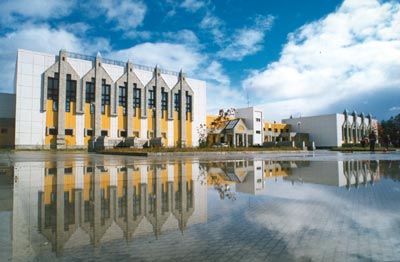 Предметом деятельности Учреждения является:- реализация дополнительных общеобразовательных и общеразвивающих программ в области физической культуры и спорта;- организация и проведение официальных физкультурных (физкультурно-оздоровительных) мероприятий;- обеспечение участия спортивных сборных команд в официальных спортивных мероприятиях;- проведение тестирования выполнения нормативов испытаний (тестов) комплекса ГТО;МАУ ДО «Спортивная школа «Дворец спорта» включает в себя: ледовый дворец «Айсберг», спортивные комплексы «Сибирь», «Дружба», «Дворец спорта», «Олимп», лыжную базу «Снежинка» и спортивный центр «Юбилейный».В спортивных учреждениях МАУ ДО «Спортивная школа «Дворец спорта» тренировочными занятиями охвачено:- детей в возрасте от 5 до 18 лет - 2107;- жителей в возрасте 19 лет и старше – 400